PLEASE JOIN US ONLINE FOR 
THIS IMPORTANT WEBINARIn Defense of Read-Aloud (Sustaining Best Practice)Tuesday, April 21 (5:00 pm EST, 4:00 pm CST)Speaker: Dr. Steven L. Layne, Judson University Literacy Professor and AuthorHost: Amy Kappele, Reading Specialist & Elementary Reading Literacy GPS FacilitatorPanel of CUSD 303 St. Charles Educators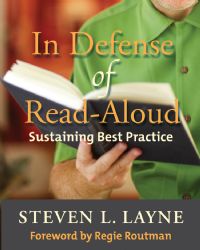 